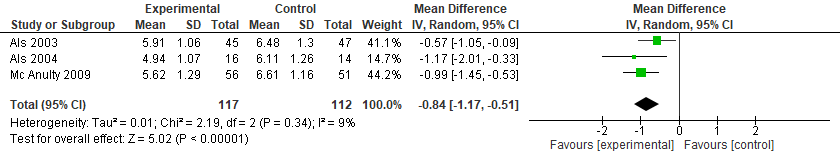 Figure S4. 	NIDCAP vs. Standard Care for the Neurobehavioral Development (self-regulation 	system - APIB)